Damensportgruppe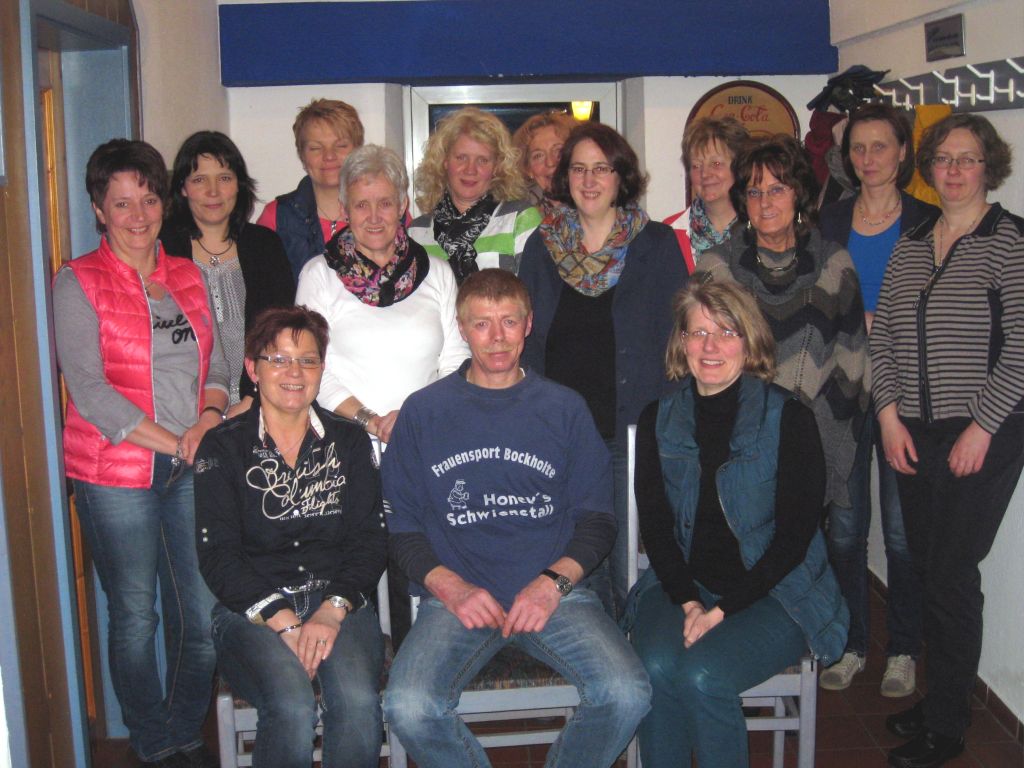 Damensportgruppe 2014
 Waltraut Lünswilken, Nicole Lünswilken, Brigitte Lüllmann, Übungsleiterin Elisabeth Untiedt, Marion Deters, Annegret Kessens, Ingrid Timmer, Marlene Kimmann, Marie-Luise Sandmann, Gisela Hömmen, Margret Strüwingsitzend: Hilde Mertens, Hans-Gerd Colmer, Silke LammersAuf dem Foto fehlen Irmgard Robbers, Helga Lünswilken, Ursula Weß und Hannelore Eilers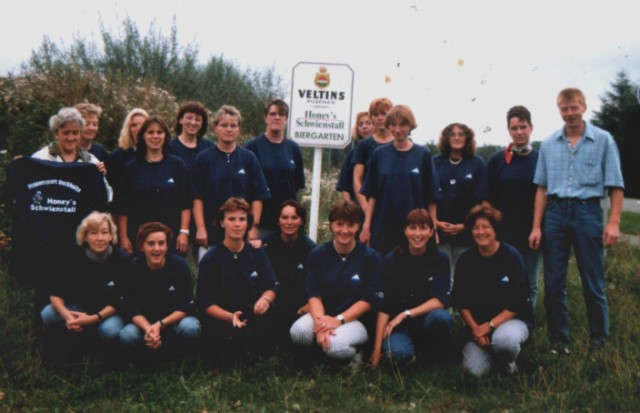 Damensportgruppe 1994oben: Elisabeth Untiedt, Marlene Kimman, Anne Lammers, Anette Niehoff, Hannelore Eilers, Hilde Mertens, Anne Jansen, Anne Kessens, Marion Düttmann, Helga Glöe, Marie Luise Sandmann, Elisabeth Lünswilken,  Hans-Gerd Colmer (Sponsor)
unten: Brigitte Stindt, Lucia Rosen, Helga Lünswilken, Irmgard Robbers, Waltraut Lünswilken, Ingrid Cloppenburg, Agnes Rolfes